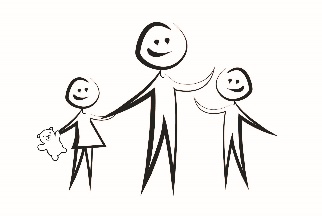 Základní škola a Mateřská škola Dolní Heřmanice, příspěvková organizace                Dolní Heřmanice 11, 594 01 Velké Meziříčí                tel.: 566 547 527, mail: reditelkadolher@seznam.cz Podmínky přijímání dětí k předškolnímu vzdělávání pro školní rok 2018/2019Do mateřské školy budou přednostně přijímány děti v příslušném školském obvodu, které mají místo trvalého pobytu na území obce Dolní Heřmanice nebo její místní části Oslava Dítě splňuje povinné očkování podle § 50 zákona 258/2000 Sb., o ochraně veřejného zdraví, v platném znění (netýká se dětí přijímaných k povinnému předškolnímu vzdělávání)Kritéria pro přijímání dětí do MŠ Dolní Heřmanice pro školní rok 2018/2019 Pro potřeby rozhodnutí o přijetí k předškolnímu vzdělávání stanovuje ředitelka školy ve smyslu §34, 34a) zákona č. 561/2004 Sb., školský zákon, ve znění pozdějších předpisů následující kritéria:Při rozhodování o přijetí dítěte k předškolnímu vzdělávání v mateřské škole bude ředitelka mateřské školy brát v úvahu důležitost jednotlivých kritérií ve výše uvedeném pořadí:Děti v posledním roce před zahájením povinné školní docházky – povinné předškolní vzdělávání (narozeny od 1. 9. 2013).Děti, které před začátkem školního roku 2018/2019 dosáhnou nejméně 3. roku věku (narozeny do 31. 8. 2015), pokud splňují podmínku trvalého pobytu v Dolních Heřmanicích nebo místní části Oslava Děti mladší 3 let k celodenní docházce v pořadí od nejstaršího po nejmladší do počtu volné kapacity mateřské školy v Dolních Heřmanicích.Poznámka: Při volné kapacitě mateřské školy může být přijato dítě z jiné obce (rodiče dětí dostanou vyrozumění až po vyřízení odvolání dětí s trvalým bydlištěm v Dolních Heřmanicích ve správním řízení do 60dnů). Pro řešení sporných případů dětí umístěných současně na jednom místě  pořadí (stejný věk) stanovuje ředitelka doplňující kritérium: sourozenec v mateřské škole.                                                                                              v Dolních Heřmanicích, dne 6. 4. 2018---------------------------------------------------Mgr. Pavla Kamanová      ředitelka ZŠ a MŠ  Dolní Heřmanice 